КАЛЕНДАРЬ ИГРVII ОТКРЫТОГО ТУРНИРА ПО ФУТБОЛУ ПАМЯТИ МАСТЕРА СПОРТА СССР Ю.Н. ВАСИЛЬЕВАсреди команд юношей 2007 г.р.место проведения – стадион СОШ 49, СД, ЛИЦ 32.                                                                   г. Белгород,  25 марта – 29 марта 2021 года25 марта 2021 года  26 марта 2021 года27 марта 2021 года 28 марта 2021 года 29 марта 2021 года ДОПОЛНЕНИЕ К ПОЛОЖЕНИЮ О ПРОВЕДЕНИИ V ОТКРЫТОГО ТУРНИРА ПО ФУТБОЛУ ПАМЯТИ МАСТЕРА СПОРТА СССР Ю.Н. ВАСИЛЬЕВА ДЛЯ КОМАНД 2010 г.р.   В случае, когда в  турнире участвуют 12 команд, и они разбиты на три группы по четыре команды, то после кругового турнира в группах, напрямую выходят в полуфиналы команды, занявшие первые места, и команда, занявшая второе место по лучшим показателям по сравнению с командами, занявшими вторые места в других группах( к-во очков, к-во побед, разница забитых и пропущенных мячей, к-во забитых мячей, дисциплинарные санкции(к-во желтых и красных карточек(красная карточка приравнивается к 4 желтым))). В полуфинале встречаются: команда, имеющая лучшие показатели среди победителей групп, с командой, вышедшей со второго места, и два победителя групп. В полуфиналах не могут встречаться команды с одной группы, команда, имеющая лучшие доп. показатели, встречается с командой, имеющей худшие доп. показатели из 4.   В полуфиналах за 5-8 место встречаются 2 команды, занявшие вторые места, и две команды, занявшие в групповом турнире третьи места, имеющие лучшие показатели; команда с лучшими показателями среди вторых мест играет с командой с худшими показателями из третьих мест.   В полуфиналах за 9-12 места играют, команда с третьего места, играет с командой с худшими показателями среди четвертых мест.   Далее пары составляют победители полуфиналов и проигравшие.    В играх за места в случае ничейного результата, дополнительное время два тайма по 10 мин. добавляется только в играх за 1 и 3 места, во всех остальных случаях пробивается по 5 одиннадцатиметровых ударов.Группа АГруппа БГруппа ВГруппа «А»1. СШ 6 «Салют-1»2.СШ«Керамик» Мос. обл.3. СШ  «Спартак» Ст.Оскол4. СШ 6 «Сокол-2»Группа «Б»1. СШ 6 «Сокол-1»2. СШ «Северный пресс» г.СПб3. «Олимп» г.Видное4. СШ 6 «Салют-2»Группа «С»1. «Зодиак» г.Белгород2. СШ  «Автово» г.СПб3. ДЮСШ «Обоянь» г.Обоянь4. СШ 6 «Олимпиец»№времякомандыСтадионсудьясчет14 20«Салют-1» - «Сокол-2»32 лиц.12 20«Керамик» - «Спартак»СД15 40«Сокол-1» - «Салют-2»32 лиц.13 40«Северный пресс» - «Олимп»СД17 20«Зодиак» - «Олимпиец»СОШ 4916 00«Автово» - «Обоянь»СОШ 49№времякомандыСтадионсудьясчет11 00«Салют-1» - «Спартак»СД12.12 20«Керамик» - «Сокол-2»СД12.13 40«Сокол-1» - «Олимп»СД12.15 00«Северный пресс» - «Салют-2»СД12.16 00«Зодиак» - «Обоянь»СОШ 4912.17 20«Автово» - «Олимпиец»СОШ 4912.№времякомандыСтадионсудьясчет17 20«Салют-1» - «Керамик»СОШ 4912.15 00«Спартак» - «Сокол-2»СД12.16 20«Сокол-1» - «Северный пресс»СД12.13 40«Олимп» - «Салют-2»СД12.11 00«Зодиак» - «Автово»СД12.16 00«Обоянь» - «Олимпиец»СОШ 4912.№времякомандыполесудьясчет19.Полуфинальная игра за 9-12 место12.20.Полуфинальная игра за 9-12 место12.21.Полуфинальная игра за 5-8 место12.22.Полуфинальная игра за 5-8 место12.23.Полуфинальная игра за 1-4 место12.24.Полуфинальная игра за 1-4 место12№времякомандыполесудьясчет25.Игра за 11 место12.26.Игра за 9 место12.27.Игра за 7 место12.28.Игра за 5 место12.29.Игра за 3 место12.30.Игра за 1 место12.Наименованиекоманды123456ИВНПР/МОМ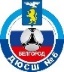 Наименованиекоманды123456ИВНПР/МОМНаименованиекоманды123456ИВНПР/МОМ